The Australian Institute of Interpreters and Translators, Inc.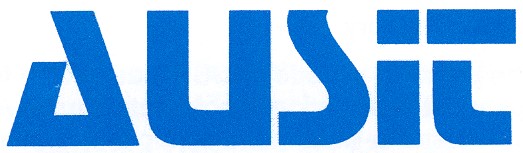 Suite 154, 4/16 Beenleigh Redland Bay RoadLoganholme  QLD  Australia 4129
P: 1800 284 181 | E: admin@ausit.org  |  www.ausit.orgProtocol for sending“Call for research participants” to AUSIT membersApproved by the National Council at 24 March meetingAUSIT welcomes research into Interpreting and Translation and will willingly cooperate with researchers to disseminate calls for participants for research projects that meet the following criteria:The researcher is either a research student enrolled at an Australian or overseas university or is an employee of an Australian or overseas university or other non-­‐for-­‐ profit research institutionThe researcher has received ethics clearance from Human Ethics Research Committee of their relevant institutionThe Ethics clearance number appears on the Information SheetThe researcher provides AUSIT with the relevant research Information Sheet and Consent forms together with the approved Call for participants posterThe research study is directly related to Interpreting and/or TranslationAUSIT is informed of the results of the study. This should preferably be in the form of a short article in the InTouch magazine, or as a short report sent to the Education CommitteeThe Call for participants may be posted on the AUSIT discussion forum, included in the monthly Newsletter and may also be sent as a separate broadcast email if it missed the deadline for inclusion in the Newsletter.The researcher will send the request to:  .If the researcher is an AUSIT member, s/he can post the request on the AUSIT discussion forum directly with the required relevant informationAUSIT is a registered trademark of The Australian Institute of Interpreters and Translators, Inc. ARBN 142 530 158